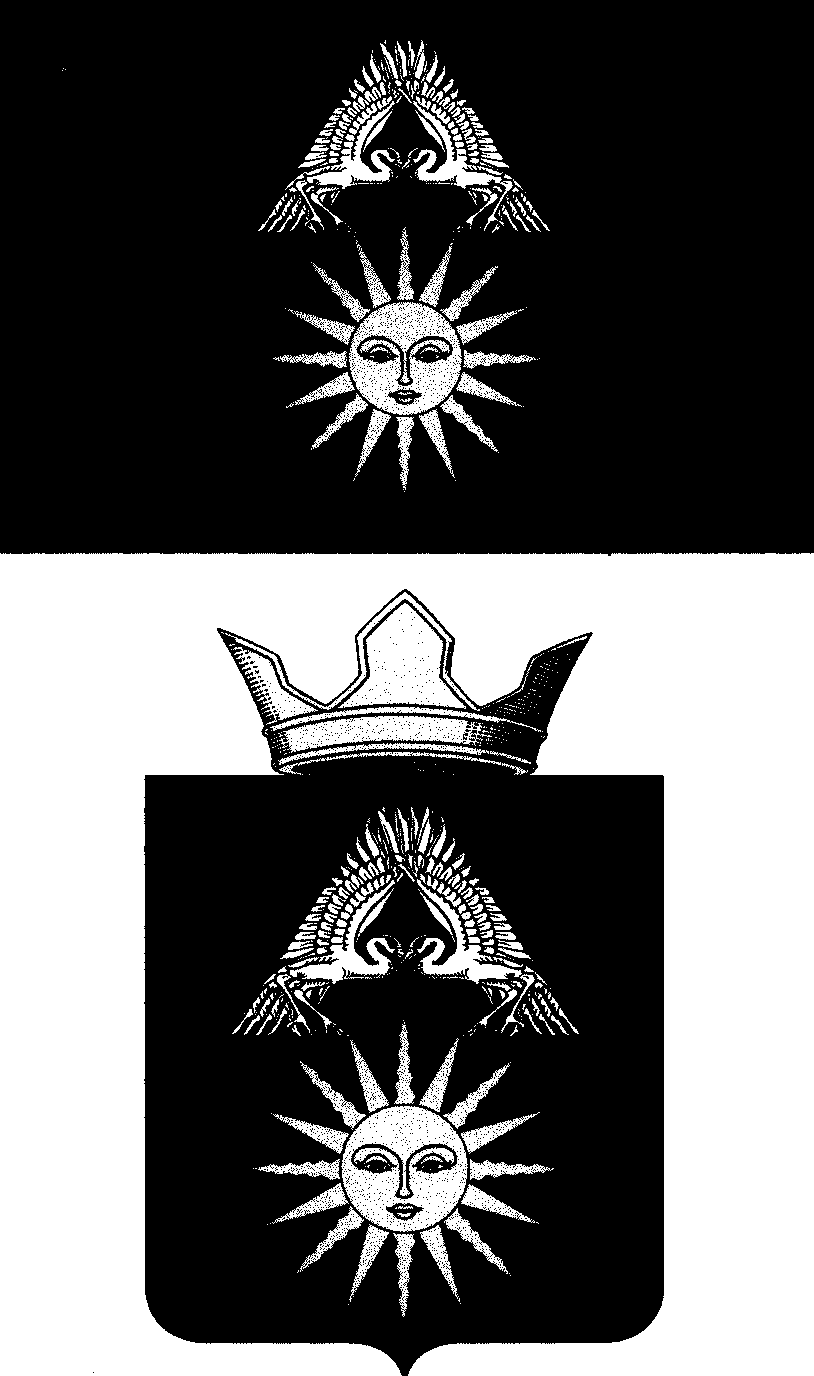 П О С Т А Н О В Л Е Н И Е АДМИНИСТРАЦИИРАХИНСКОГО СЕЛЬСКОГО ПОСЕЛЕНИЯ СРЕДНЕАХТУБИНСКОГО МУНИЦИПАЛЬНОГО РАЙОНАВОЛГОГРАДСКОЙ ОБЛАСТИ От 06.03.2019 г.			        № 11	Об утверждении стоимости услуг, предоставляемых согласно гарантированному перечню услуг по погребению и возмещаемых специализированной службе по вопросам похоронного дела  за счёт средств Пенсионного фонда Российской Федерации, Фонда социального страхования Российской Федерации  на погребение умерших пенсионеров, не подлежавших обязательному социальному страхованию на случай временной нетрудоспособности и в связи с материнством на день смерти на территории Рахинского  сельского поселения Среднеахтубинского района Волгоградской области	В соответствии со статьей 9 Федерального закона от 12 января 1996 года  №8-ФЗ «О погребении и похоронном деле», ст. 14 Федерального закона от 06 октября 2003 г. №131-ФЗ «Об общих принципах организации местного самоуправления в Российской Федерации», п о с т а н о в л я ю:	1. Утвердить стоимость услуг, предоставляемых согласно гарантированному перечню услуг по погребению  и возмещаемых специализированной службе  по вопросам похоронного дела за счет средств Пенсионного  фонда Российской Федерации, Фонда социального страхования Российской Федерации на погребение умерших пенсионеров, не подлежавших обязательному социальному страхованию на случай временной нетрудоспособности и в связи с материнством на день смерти на территории Рахинского сельского поселения Среднеахтубинского района Волгоградской области.	2. Считать утратившим силу постановление администрации Рахинского сельского поселения № 38 от 26.06.2018 «Об утверждении стоимости услуг, предоставляемых согласно гарантированному перечню услуг по погребению и возмещаемых специализированной службе по вопросам похоронного дела  за счёт средств Пенсионного фонда Российской Федерации, Фонда социального страхования Российской Федерации  на погребение умерших пенсионеров, не подлежавших обязательному социальному страхованию на случай временной нетрудоспособности и в связи с материнством на день смерти на территории Рахинского  сельского поселения Среднеахтубинского района Волгоградской области»	3 . Настоящее постановление вступает в силу с момента подписания и распространяет свое действие на правоотношения, возникшие с   1 февраля 2019 года.Глава Рахинского сельского поселения          			Ф.В. Усков                                                                       Утвержден							постановлением администрации 		Рахинского сельского поселения		от  06.03.2019 № 11Стоимостьуслуг, предоставляемых согласно гарантированному перечню услуг по погребению и возмещаемых специализированной службе по вопросам похоронного дела  за счёт средств Пенсионного фонда Российской Федерации, Фонда социального страхования Российской Федерации на погребение умерших пенсионеров, не подлежавших обязательному социальному страхованию на случай временной нетрудоспособности и в связи с материнством на день смертиАдминистрация Рахинского  сельского поселенияЛИСТ СОГЛАСОВАНИЯк проекту постановления администрации Рахинского сельского поселения Среднеахтубинского района Волгоградской области «Об утверждении стоимости услуг, предоставляемых согласно гарантированному перечню услуг по погребению и возмещаемых специализированной службе по вопросам похоронного дела  за счет средств Пенсионного фонда Российской Федерации, Фонда социального страхования Российской Федерации».№ п/пВид услуг по погребениюТариф(цена),руб.1.Оформление документов, необходимых для погребенияБесплатно2.Предоставление и доставка гроба и других предметов, необходимых для погребения2107,783.Перевозка тела (останков) умершего на кладбище1521,514.Погребение2317,18Общая стоимость гарантированного перечня услуг по погребению5946,47Наименование организацииРоспись,дата согласованияЗанимаемая должность,  фамилия, инициалыУправление Пенсионного  фонда РФ (государственное учреждение) в Среднеахтубинском районеФилиал №13 ГУ Волгоградского регионального отделения Фонда социального страхования РФ